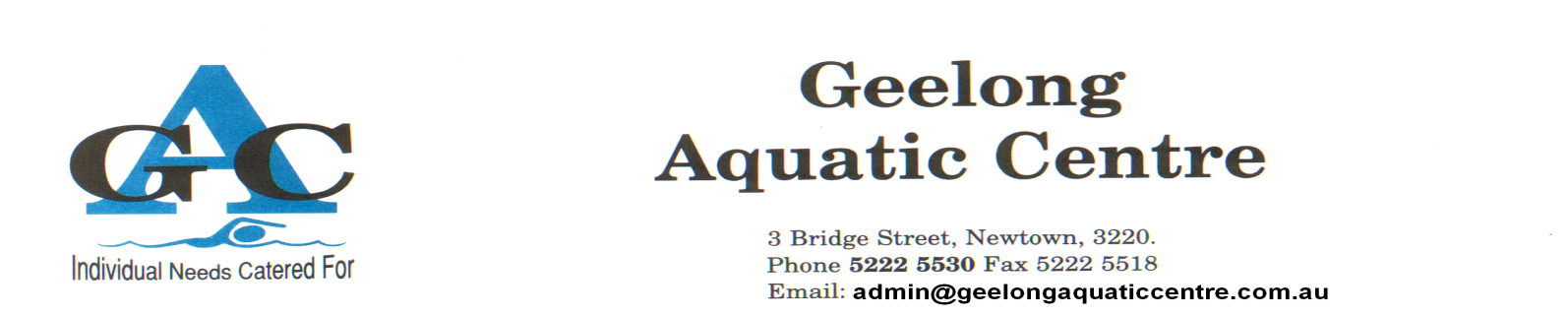 
January 2021 Intensive Swimming Enrolment Form
Week 1   Monday 4th January   – Friday 8th Januaryand /orWeek 2    Monday 11th January – Friday 15th Januaryand /orWeek 3  Monday 18th January – Friday 22nd January  Please tick the appropriate box5 day program $75.0010 day program $140.00 per child15 day program $200.00 per childSURNAME: ___________________	CHRISTIAN NAME: ___________________AGE:	_________	DATE OF BIRTH:___________________ADDRESS:____________________________________________________POSTCODE: __________EMAIL:_________________________________________________________________PARENTS NAMES:	MOTHER: ______________________ FATHER: ________________________			MOBILE:   ______________________ MOBILE: ______________________CURRENT SWIMMING ABILITY: ______________________________PLEASE CIRCLE PREFERRED TIME: 9:00	 9:40	 10:20	 11:00DO YOU HAVE OTHER CHILDREN SWIMMING AT THIS CENTRE?  YES	       NO IF SO, PLEASE NAME:___________________________________________________________________________________PAST LESSON DETAILS: TERM/INTEN______YEAR______DAY_______TIME______ LEVEL_______MEDICAL HISTORY:If your child has any medical history that your instructor should be made aware of, please provide relevant details.  Eg:  asthma, diabetes etc._____________________________________A separate form should be completed for each child.Please complete the form and return it as soon as possible to the address shown above.
Cost of intensive program is $75 per child 5 day programme. (40 minute lesson)A $20 Deposit is required with every enrolment OFFICE USE ONLY: